19.11.21LS: Tell the time ‘o’ clock, half past and quarter past.Write the times shown on these clocks. ‘o’ clock    half past     quarter past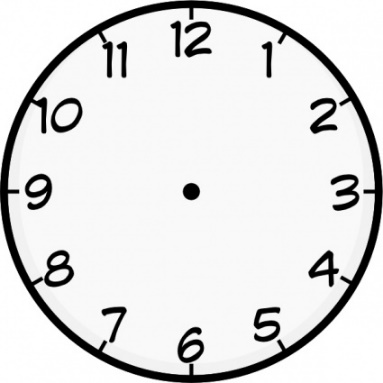 